Τιμές – Προκαταβολή - Εξόφληση: Η τιμολογιακή πολιτική εξαρτάται από τον χρόνο κράτησης ή/και τις πληρότητες. Συνήθως όσο πιο πολύ γεμίζει μια κρουαζιέρα τόσο αυξάνεται η τιμή. Υπάρχουν όμως και περιπτώσεις προσφορών τον τελευταίο μήνα αν υπάρχουν κενά. Όταν δώσετε προκαταβολή για μια κρουαζιέρα αυτόματα κλειδώνεται η τιμή σας που σημαίνει ότι είτε ανέβει  είτε χαμηλώσει  εσείς θα ταξιδέψετε με την τιμή που γνωρίζατε και για την οποία δώσατε προκαταβολή ή/και εξόφληση. Η τελική απόφαση είναι δική σας!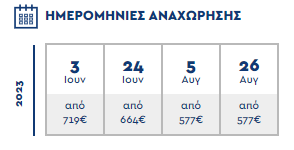 Ημερομηνίες Αναχωρήσεων: Ιούνιος: 3, 24  Αύγουστος: 5, 26 Σεπτέμβριος: 15 ΗΜΕΡΑΛΙΜΑΝΙΑΦΙΞΗΑΦΙΞΗΑΝΑΧΩΡΗΣΗΣΑΒΒΑΤΟΠειραιάς, ΕλλάδαΠειραιάς, Ελλάδα                 -18:00 ΚΥΡΙΑΚΗΜύκονος, ΕλλάδαΜύκονος, Ελλάδα     07:00       22:00 ΔΕΥΤΕΡΑΕν ΠλωΕν Πλω--ΤΡΙΤΗΖάκυνθος, ΕλλάδαΖάκυνθος, Ελλάδα     08:00      16:00ΤΕΤΑΡΤΗΚότορ, ΜαυροβούνιοΚότορ, Μαυροβούνιο11:00      20:00 ΠΕΜΠΤΗΝτουμπρόβνικ, ΚροατίαΝτουμπρόβνικ, Κροατία 07:00 21:00ΠΑΡΑΣΚΕΥΗΣπλιτ, ΚροατίαΣπλιτ, Κροατία     07:00       16:00 ΣΑΒΒΑΤΟΒενετία (Ραβέννα), ΙταλίαΒενετία (Ραβέννα), Ιταλία06:00                  -